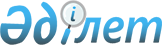 "Инновациялық технологиялар паркі" арнайы экономикалық аймағының қамқоршылық кеңесін құру туралы" Қазақстан Республикасы Президентінің 2013 жылғы 17 сәуірдегі № 548 Жарлығына өзгерістер енгізу туралы
					
			Күшін жойған
			
			
		
					Қазақстан Республикасы Президентінің 2013 жылғы 3 желтоқсандағы № 705 Жарлығы. Күші жойылды - Қазақстан Республикасы Президентінің 2014 жылғы 5 желтоқсандағы № 973 Жарлығымен      Ескерту. Күші жойылды - ҚР Президентінің 2014.12.05 № 973 Жарлығымен.      ҚАУЛЫ ЕТЕМІН:



      1. «Инновациялық технологиялар паркі» арнайы экономикалық аймағының қамқоршылық кеңесін құру туралы» Қазақстан Республикасы Президентінің 2013 жылғы 17 сәуірдегі № 548 Жарлығына мынадай өзгерістер енгізілсін:



      жоғарыда аталған Жарлықпен бекітілген «Инновациялық технологиялар паркі» арнайы экономикалық аймағының қамқоршылық кеңесінің құрамына енгізілсін:Жақсалиев                  - Қазақстан Республикасының Индустрия және

Бақытжан Мұхамбетқалиұлы     жаңа технологиялар вице-министрі, хатшы,Бишімбаев                  - «Бәйтерек» ұлттық басқарушы холдингі»

Қуандық Уәлиханұлы           акционерлік қоғамы басқармасының

                             төрағасы (келісім бойынша),Орынбаев                   - Қазақстан Республикасы Президентінің

Ербол Тұрмаханұлы            көмекшісі;Сәрінжіпов                 - Қазақстан Республикасының Білім және

Аслан Бәкенұлы               ғылым министрі,

      мына:«Төлеушин                  - Қазақстан Республикасының Индустрия және

Қаныш Аманбайұлы            жаңа технологиялар вице-министрі, хатшы,

      деген жол мынадай редакцияда жазылсын:«Төлеушин                  - «Бәйтерек» ұлттық басқарушы холдингі»

Қаныш Аманбайұлы             акционерлік қоғамының басқарушы

                             директоры - басқарма мүшесі (келісім

                             бойынша)»;

      көрсетілген құрамнан Б.Т. Жұмағұлов шығарылсын.

      2. Осы Жарлық қол қойылған күнінен бастап қолданысқа енгізіледі.      Қазақстан Республикасының

      Президенті                            Н.Назарбаев
					© 2012. Қазақстан Республикасы Әділет министрлігінің «Қазақстан Республикасының Заңнама және құқықтық ақпарат институты» ШЖҚ РМК
				